 Förtjänsttecken 2017    	     Hans Davidsson       	tilldelas 2017 års förtjänsttecken       av Stockholms läns Bildningsförbund
Hans har som verksamhetsledare för Studiefrämjandet Roslagen åstadkommit en omfattande och mycket bra verksamhet, av god kvalitet. Det sägs att Hans var med på fotot från mötet när Studiefrämjandet bildades 1959. Och att efter att ha varit mycket aktiv i 4H blev Hans ansvarig för studiecirklarna inom Studiefrämjandet Roslagen. Man kan lätt få en bild av hur Hans med stort engagemang, en gång i tiden cyklat runt i hela Roslagen med bokpaket till studiecirklar. Hans har i Roslagen varit Studiefrämjandet i alla år!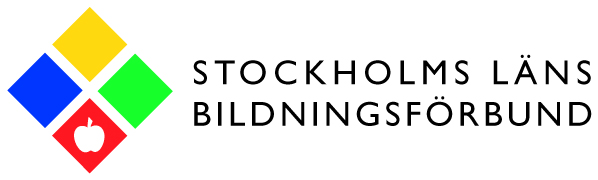 